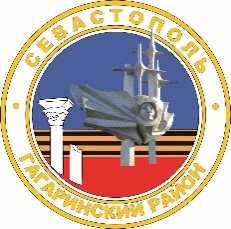 МЕСТНАЯ АДМИНИСТРАЦИЯ  ВНУТРИГОРОДСКОГО МУНИЦИПАЛЬНОГО ОБРАЗОВАНИЯГОРОДА СЕВАСТОПОЛЯ ГАГАРИНСКИЙ МУНИЦИПАЛЬНЫЙ ОКРУГПОСТАНОВЛЕНИЕ«04» апреля 2022 г.								№ 14 - ПМАО подтверждении спортивных разрядов «второй спортивный разряд» и «третий спортивный разряд» 	В соответствии с Законами города Севастополя от 20 июля 2007 г.                      № 166-ЗС «О физической культуре и спорте в городе Севастополе»,                                от 30 декабря 2014 г. № 102-ЗС «О местном самоуправлении в городе Севастополе», в связи с выполнением норм, требований и условий Положения о Единой всероссийской спортивной классификации, утвержденного приказом Министерства спорта Российской Федерации от 20 февраля 2017 г. № 108, постановлением местной администрации внутригородского муниципального образования города Севастополя Гагаринский муниципальный округ от 18.10.2021 № 53-ПМА «Об утверждении «Положения о комиссии местной администрации внутригородского муниципального образования города Севастополя Гагаринский муниципальный округ по присвоению спортивных разрядов «второй спортивный разряд» и «третий спортивный разряд» и квалификационных категорий спортивных судей «спортивный судья третьей категории» и «спортивный судья второй категории», на основании представленных документов, руководствуясь протоколом «Комиссии местной администрации внутригородского муниципального образования города Севастополя Гагаринский муниципальный округ по присвоению спортивных разрядов «второй спортивный разряд» и «третий спортивный разряд» и квалификационных категорий спортивных судей «спортивный судья третьей категории» и «спортивный судья второй категории»» от 04 апреля 2022 г.                 № 5, местная администрация внутригородского муниципального образования города Севастополя Гагаринский муниципальный округ постановляет:Подтвердить следующие спортивные разряды:1.1. «Второй спортивный разряд» по видам спорта согласно приложению № 1 к настоящему постановлению.«Третий спортивный разряд» по видам спорта согласно приложению № 2 к настоящему постановлению.2. Настоящее постановление вступает в силу с момента его официального обнародования.3. Контроль за выполнением настоящего постановления возложить на первого заместителя Главы местной администрации внутригородского муниципального образования города Севастополя Гагаринский муниципальный округ (Ю.В. Иванченко).Глава внутригородского муниципального образования,исполняющий полномочия председателя Совета,Глава местной администрации						А.Ю. ЯрусовПриложение № 1 к постановлениюместной администрациивнутригородского муниципальногообразования города СевастополяГагаринский муниципальный округ от «04» апреля 2022 года № 14-ПМАСписок спортсменов, которым подтвержден «Второй спортивный разряд» по видам спортаГлава внутригородского муниципального образования,исполняющий полномочия председателя Совета,Глава местной администрации						А.Ю. ЯрусовПриложение № 2 к постановлениюместной администрациивнутригородского муниципальногообразования города СевастополяГагаринский муниципальный округ от «04» апреля 2022 года № 14-ПМАСписок спортсменов, которым подтвержден «Третий спортивный разряд» по видам спортаГлава внутригородского муниципального образования,исполняющий полномочия председателя Совета,Глава местной администрации						А.Ю. Ярусов№ п/пФамилия, Имя, ОтчествоВид спортаГод рожденияТренеры, подготовившие спортсмен (не менее 2-х лет)1.Вдовин Илья СергеевичТайский бокс02.08.2007Архипов Сергей Валерьевич2.Зарубин Максим Руслановичплавание28.04.2007Матвиюк Виктория ВикторовнаЗябкин Леонид Борисович3.Бородина Злата Анатольевнаплавание14.04.2009Зябкин Леонид Борисович4.Кирсанов Владимир Владимировичплавание13.02.2009Круглова Евгения Александровна5.Литвиненко Полина Андреевнаплавание30.12.2009Курдюкова Ирина Николаевна6.Касьянов Федор Алексеевичплавание13.03.2008Круглова Евгения Александровна7.Шавардова Александра Юрьевнаплавание04.06.2009Зябкин Леонид Борисович8.Гамянин Артем Андреевичплавание25.02.2007Круглова Евгения Александровна9.Никитчук Людмила Витальевнаплавание16.04.2011Круглова Евгения Александровна10.Рогова Юлия Дмитриевнаплавание26.07.2009Синенко Анатолий Игоревич11.Ростовцева Дарья Александровнаплавание20.02.2011Новак Наталья Эдуардовна12.Сунгатуллина Каролина РенатовнаСпортивная аэробика29.08.2012Могутова Вера Валентиновна13.Секираш Артем МихайловичСпортивная аэробика30.11.2012Могутова Вера Валентиновна14.Сургай Елена АндреевнаСпортивная аэробика27.03.2012Могутова Вера Валентиновна15.Мешкова Александра СергеевнаСпортивная аэробика19.08.2018Могутова Вера Валентиновна16.Кирилова Дарья АлексеевнаСпортивная аэробика17.05.2013Могутова Вера Валентиновна17.Хвостов Кирилл ЕвгеньевичСпортивная аэробика04.03.2010Могутова Вера Валентиновна18.Охапкин Тимофей ГригорьевичСпортивная аэробика26.10.2013Могутова Вера Валентиновна19.Ткаченко Маргарита ПавловнаСпортивная аэробика23.05.2013Могутова Вера Валентиновна20.Сивцова Алена ВикторовнаСпортивная аэробика20.04.2010Могутова Вера Валентиновна21.Закирова Диана ВадимовнаСпортивная аэробика14.04.2010Могутова Вера Валентиновна22.Варнашова Настасья СергеевнаСпортивная аэробика02.03.2013Могутова Вера Валентиновна23.Сокуренко Ульяна ВячеславовнаСпортивная аэробика09.04.2009Могутова Вера Валентиновна24.Слесарева Вера АлександровнаСпортивная аэробика09.11.2013Могутова Вера Валентиновна25.Новикова Мария ИльиничнаСпортивная аэробика26.07.2013Могутова Вера Валентиновна26.Буторина Милана ДмитриевнаСпортивная аэробика08.12.2011Могутова Вера Валентиновна27.Шавлыгина Варвара АлександровнаСпортивная аэробика09.10.2012Могутова Вера Валентиновна№ п/пФамилия, Имя, ОтчествоВид спортаГод рожденияТренеры, подготовившие спортсмен (не менее 2-х лет)Ржевцева Владислава ВадимовнаТанцевальный спорт28.03.2010Щетинина Анна ГеннадьевнаМирошниченко Дмитрий АнатольевичБороухин Вячеслав АлександровичТанцевальный спорт26.08.2010Щетинина Анна ГеннадьевнаМирошниченко Дмитрий АнатольевичТокаев Аким Александровичплавание29.09.2009Зябкин Леонид БорисовичХрамов Константин Вячеславовичплавание21.04.2009Зябкин Леонид БорисовичГрак Екатерина Вячеславовнаплавание28.03.2011Иванова Ольга БорисовнаНебесский Артем Алексеевичплавание22.09.2010Круглова Евгения АлександровнаХвостов Руслан Евгеньевичплавание23.07.2008Круглова Евгения АлександровнаЦаревская Любовь Ивановнаплавание06.01.2009Круглова Евгения АлександровнаХомякова Мария ВитальевнаЭстетическая гимнастика10.09.2011Ремескова Анна ЛеонидовнаДобровольская Элина ЕвгеньевнаЭстетическая гимнастика09.09.2011Ремескова Анна ЛеонидовнаЛунина Арина АлексеевнаЭстетическая гимнастика13.12.2011Ремескова Анна ЛеонидовнаВасильченко Маргарита ГермановнаЭстетическая гимнастика04.02.2012Ремескова Анна ЛеонидовнаАртеменкова Анастасия АртемовнаЭстетическая гимнастика17.11.2011Ремескова Анна ЛеонидовнаУсиченко Евдокия ВикторовнаЭстетическая гимнастика28.01.2012Ремескова Анна ЛеонидовнаСидорова Алла ГеоргиевнаЭстетическая гимнастика26.12.2011Федорова Светлана ИвановнаАлипова Милана НиколаевнаЭстетическая гимнастика18.01.2011Федорова Светлана ИвановнаГолуб Валерия ВалерьевнаЭстетическая гимнастика22.10.2011Федорова Светлана ИвановнаВолкова Валерия АлександровнаСпортивная аэробика03.04.2013Могутова Вера ВалентиновнаКопылова Елизавета СергеевнаСпортивная аэробика03.10.2010Могутова Вера ВалентиновнаПанова София КирилловнаСпортивная аэробика24.09.2011Могутова Вера ВалентиновнаСак Доминика ВитальевнаСпортивная аэробика20.11.2011Могутова Вера ВалентиновнаФедцова Анастасия ДмитриевнаСпортивная аэробика02.10.2012Могутова Вера ВалентиновнаБатурина Анастасия АртемовнаСпортивная аэробика10.03.2013Могутова Вера ВалентиновнаЖарин Леонид ПавловичСпортивная аэробика29.11.2013Могутова Вера ВалентиновнаВишневецкая Вера РомановнаСпортивная аэробика22.02.2013Могутова Вера ВалентиновнаСимоненко Василиса АлександровнаСпортивная аэробика25.11.2013Могутова Вера Валентиновна